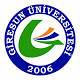 TC GİRESUN ÜNİVERSİTESİSPOR BİLİMLERİ FAKÜLTESİBeden Eğitimi ve Spor Öğretmenliği BölümüÖĞRETMENLİK UYGULAMASI - IT.C.GİRESUN ÜNİVERSİTESİSPOR BİLİMLERİ FAKÜLTESİ20… - 20… ÖĞRETİM YILI ………YARIYILI  ÖĞRETMENLİK UYGULAMASI - I ÇALIŞMA PLÂNIEk 1: Öğretmen Adayı Ders Gözlem FormuSınıf: …................................ Tarih:…............................. …Okul:…................................................................................................................................................. Dersin Adı:…................................................................................. Öğrenci Sayısı:…......................... Uygulama Öğretmeni:…....................................................................................................................... Gözlem Yapan Öğretmen Adayı: ……………………………………………………………………….Ders ÖncesiDersin konusu ve kazanımlarını yazınız: ……………………………………………………………………………………………………………………………………………………………………………………………………………….……………………………………………………………………………………………………………………………………………………………………………………………………………… Öğretmenin derse hazırlık aşamasında yaptığı hazırlıkları yazınız (malzeme, kaynak vb.): ………………………………………………………………………………………………………………………………………………………………………………………………………………………………………………………………………………………………………………………Ders sırasında Öğretmen öğrencinin konuya dikkatini çekti mi? Evetse nasıl?………………………………………………………………………………………………………………………………………………………………………………………………………………………………………………………………………………………………………………………Öğretmenin seçtiği etkinlikler sizce dersin kazanımları ile uyumlu muydu? Açıklayınız  ………………………………………………………………………………………………………………………………………………………………………………………………………………………………………………………………………………………………………………………Öğretmenin seçtiği öğretim yöntemleri sizce dersin konusu ve kazanımları ile uyumlu muydu? Açıklayınız. ………………………………………………………………………………………………………………………………………………………………………………………………………………………………………………………………………………………………………………………Öğretmenin seçtiği materyaller sizce dersin içeriği ile uyumlu muydu? Açıklayınız. ………………………………………………………………………………………………………………………………………………………………………………………………………………………………………………………………………………………………………………………Ders sonrasında Öğretmenin seçtiği ölçme-değerlendirme yaklaşımı dersin kazanımlarıyla uyumlu mu? Açıklayınız. ………………………………………………………………………………………………………………………………………………………………………………………………………………………………………………………………………………………………………………………Siz bu dersi işliyor olsanız neyi değiştirirdiniz? Nasıl değiştirirdiniz? Neden? ………………………………………………………………………………………………………………………………………………………………………………………………………………………………………………………………………………………………………………………Gözlem yapan aday öğretmen İsim: İmza :                        Ek 2: Ders Plan Formatı Geçen hafta işlediğim/gözlemlediğim derste edindiğim deneyim, bu haftaki ders planımı nasıl etkilemiştir?: …………………………………………………………………………………………………………………………………………………………………………………………………….…………………………………………………………………………………………………………………………………………………………………………………………………….………………………………………………………………………………………………………………………………………………………………………………………………….……………………………………………………………………………………………………………………………………………………………………………………………………Ek 3: Günlük Ders Plan Formatı Kontrol Listesi Ek 4T.C.GİRESUN ÜNİVERSİTESİSPOR BİLİMLERİ FAKÜLTESİ20… - 20… ÖĞRETİM YILI ………YARIYILI ÖĞRETMENLİK UYGULAMASI - I DERSİ DÖNEM DEVAM ÇİZELGESİÖğrencinin Adı Soyadı:Okul Numarası:Uygulama Okulunun Adı:Uygulama Yaptığı Sınıf/Şube:Danışman Öğretim Elemanı:	Yukarıda bilgileri yazılı aday öğretmen,  ……. hafta ……. Saat uygulama derslerine katılmıştır. 									İmza							Uygulama Öğretmeni Adı Soyadı  Öğretmenlik Uygulaması Dersi Portfolyo Değerlendirme Kriterleri: HAFTASEMİNERETKİNLİKLERSON TESLİM TARİHİ1. HaftaGenel bilgilerTanışma ve dönem planı2. HaftaÖdevin teslim edilmesiÖdevin açıklanmasıDerslerin gözlenmesi 1 (Ek1) Ders planı değerlendirilmesi (Ek3)Haftalık Seminer günü3. HaftaÖdevle ilgili dönütlerÖdevin teslim edilmesiÖdevin açıklanmasıDerslerin gözlenmesi 2 (Ek1) Ders planı değerlendirilmesi (Ek3)Haftalık Seminer günü4. HaftaÖdevle ilgili dönütlerÖdevin teslim edilmesiÖdevin açıklanmasıDerslerin gözlenmesi 3 (Ek1) Ders planı değerlendirilmesi (Ek3)Haftalık Seminer günü5. HaftaÖdevle ilgili dönütlerÖdevin teslim edilmesiÖdevin açıklanmasıDerslerin gözlenmesi 4 (Ek1) Ders planı değerlendirilmesi (Ek3)Haftalık Seminer günü6. HaftaÖdevle ilgili dönütlerÖdevin teslim edilmesiÖdevin açıklanmasıDerslerin gözlenmesi 5 (Ek1) Ders planı değerlendirilmesi (Ek3)Haftalık Seminer günü7. HaftaÖdevle ilgili dönütlerÖdevin teslim edilmesiÖdevin açıklanmasıDerslerin gözlenmesi 6 (Ek1) Ders planı değerlendirilmesi (Ek3)Haftalık Seminer günü8. HaftaÖdevle ilgili dönütlerÖdevin teslim edilmesiÖdevin açıklanmasıDerslerin gözlenmesi 7 (Ek1) Ders planı değerlendirilmesi (Ek3)Haftalık Seminer günü9. HaftaÖdevle ilgili dönütlerÖdevin teslim edilmesiÖdevin açıklanmasıDerslerin gözlenmesi 8 (Ek1) Ders planı değerlendirilmesi (Ek3)Haftalık Seminer günü10. HaftaÖdevle ilgili dönütlerÖdevin teslim edilmesiÖdevin açıklanmasıDers planı hazırlama, plana uygun ders işlenmesi 1 (Ek 2)Haftalık Seminer günü11. HaftaÖdevle ilgili dönütlerÖdevin teslim edilmesiÖdevin açıklanmasıDers planı hazırlama, plana uygun ders işlenmesi 2 (Ek 2)Haftalık Seminer günü12. HaftaÖdevle ilgili dönütlerÖdevin teslim edilmesiÖdevin açıklanmasıDers planı hazırlama, plana uygun ders işlenmesi 3 (Ek 2)Haftalık Seminer günü13. HaftaÖdevle ilgili dönütlerÖdevin teslim edilmesiDers planı hazırlama, plana uygun ders işlenmesi 4 (Ek 2)Haftalık Seminer günü14. HaftaGenel değerlendirmeDönemin değerlendirilmesiFinal haftasıDersin AdıSınıfSüreTarihÖğrenme AlanıAlt Öğrenme AlanıKazanımlarÖğretim YöntemleriAraç-Gereç ve KaynaklarDers AlanıGüvenlikÖğrenme-Öğretme SüreciÖğrenme-Öğretme SüreciÖğrenme Etkinlikleri Giriş: (Süre)İşleniş: (her bir etkinlik için belirlenen süreleri belirtiniz)Ölçme ve DeğerlendirmeKriterVar (+) Yok (-)Dersin adı, sınıfı, süresi, tarihi belirtilmişDerste işlenecek yöntem/yöntemler belirtilmişKazanımlar sınıf düzeyine göre seçilmişDers konusuna uygun etkinlik/etkinlikler seçilmiş Ders amacına uygun materyal seçimi belirtilmişDers planındaki her etkinlik açıklaması açık ve net olarak belirtilmiş (kullanılacak sorular, kriter tabloları vb.)Etkinlik/etkinliklerin gerektirdiği organizasyon detaylıca açıklanarak şekillerle gösterilmiş Etkinlikler sırasında öğrencilere verilen ipuçları doğru şekilde belirtilmiş.Dersin her bölümü için ayrılan süre belirtilmişHer bir kazanım için ayrı ölçüm aracı belirtilmiş, değerlendirme yapılmışTOPLAMHaftalarTarihGiriş SaatiÇıkış Saatiİşlenen KonuUygulama Rehber Öğretmeninin Adı-SoyadıUygulama Rehber Öğretmeninin İmzasıÖğrencinin İmzası1../../20..2../../20..3../../20..4../../20..5../../20..6../../20..7../../20..8../../20..9../../20..10../../20..11../../20..12../../20..13../../20..14../../20..İçerikPuanUygulama öğretmeni günlük planları (8 adet) Ders planı değerlendirilmesi (8 adet) (Ek 3)Ders gözlem formları (8 adet) (Ek 1)         60Öğretmenlik Uygulaması Günlük Ders Planı (4 adet) (Ek 2)40Toplam 100